Aston Students’ Union Awards Evening Sponsorship
........................................................................................What are the Students’ Union (SU) Awards?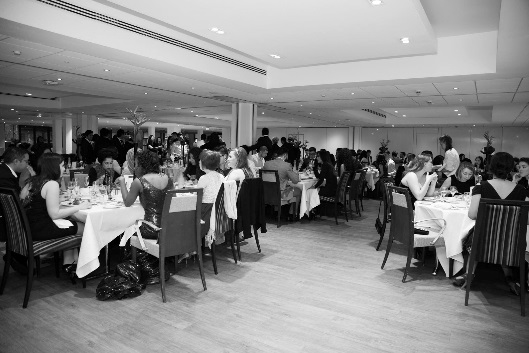 The Students’ Union Awards evening is a night to celebrate the great contributions made by the students to Aston University and Aston Students’ Union.
Why should you sponsor the SU Awards?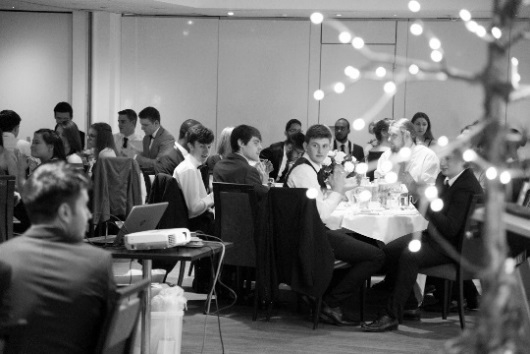 Sponsorship PackagesOfficial ‘In Association With…’ partner on all promotional materials and tickets10 minute keynote speech at the eventUp to four seats at the eventAdvertise your company at the event with roller banners and/or on the plasma screensA marketing stand in the Students’ Union on two dates during the fortnight prior to the eventA premium spot in the Student Activities newsletterAdvertising on the SU plasma screens throughout the fortnight prior to the eventA web banner advert on the SU website throughout the fortnight prior to the eventSocial media promotion twice a week during the fortnight prior to the event
An ‘Official Sponsor’ on all promotional materials and ticketsUp to four seats at the eventAdvertise your company at the event on the plasma screensA marketing stand in the Students’ Union on two dates during the fortnight prior to the eventA web banner advert on the SU website throughout the week prior to the eventSocial media promotion twice during the week prior to the eventListed under ‘Supporting Sponsors’ on all promotional materials and ticketsAdvertise your company at the event on the plasma screensA marketing stand in the Students’ Union on one date during the week prior to the eventSocial media promotion twice during the week prior to the eventGet InvolvedIf you want to get involved with the Students’ Union Awards evening then contact us at the following: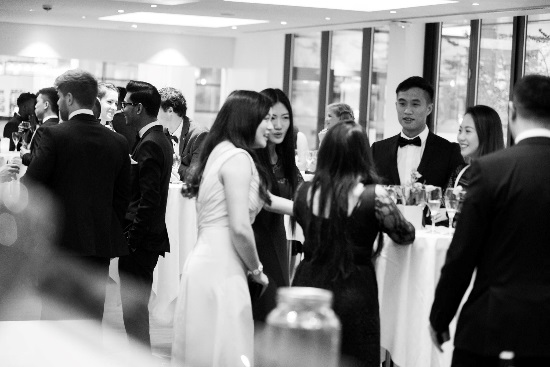  student.activities@aston.ac.uk   0121 204 5026